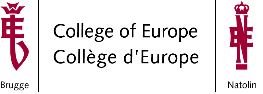 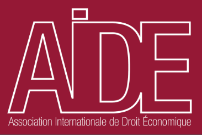 Le TTIP - Partenariat Transatlantique de Commerce et d’InvestissementEnjeux et perspectives pour le droit du commerce international Bruges – le 15 avril 2016
Workshop académique organisé par l’« Association Internationale de Droit Economique » 
et le « Collège d’Europe » 
____________________________________________________________________________Le  Workshop académique a pour thème le “Projet de Partenariat Transatlantique de Commerce et d’Investissement ». Il vise à offrir une analyse critique de ce dernier, dans le contexte de la réglementation du commerce international.  Il s’agira de discuter les enjeux juridiques du projet – de manière générale ainsi que dans divers domaines thématiques, et de prendre distance par rapport à la controverse classique « pour ou contre le TTIP ». Bilingue Français-Anglais, le Workshop est structuré de la manière suivante.    Programme9h		Accueil des participants9h15 		Allocution de bienvenue 
Alexia Autenne, Prof. Université catholique de Louvain, BelgiquePrésidente : Inge Govaere, Prof., Collège d’Europe9h30	Introduction générale
Hanns Ullrich, Prof. Dr.Dr.eh, Collège d’Europe, Bruges, Belgique9h45		Key note speech 
Les grands axes du TTIP du point de vue de la Commission européenne (titre à confirmer)   
Renita Bhaskar, Deputy Negotiator TTIP  10h30		Appréciation académique des enjeux du TTIP 
Michael Hahn, World Trade Institute11h 		Pause-caféPrésidente : Clotilde Fortier, Prof. Université de Bourgogne11h15	La place du TTIP dans l'Ordre juridique international
Henri Culot, Prof. Université catholique de Louvain, Belgique11h45	La coopération en matière de régulation : Principes et mise en œuvre   
Édouard Bourcieu, Chef d'unité à la Direction Générale du commerce de la Commission européenne12h15 	Les principes de la libéralisation des prestations de services
Vassilis Hatzopoulos, Prof. Collège d’Europe, Bruges, Belgique12h45		Discussion13h15		Déjeuner 
												./..Présidente : Sacha Garben, Prof. Collège d’Europe14h20 	Les Enjeux du TTIP dans le secteur de la santé
Clotilde Fortier, Prof. Université de Bourgogne, France14h40	Les Enjeux du TTIP dans le secteur du non marchand
Philippe Coppens, Prof. Université catholique de Louvain, Belgique15h	Les Enjeux du TTIP dans le secteur des produits agricoles
Francois Collard-Dutilleul, Prof. Université de Nantes, France15h20 	The TTIP system of dispute settlement
Gabriele Ruscalla, ICC International Court of Arbitration15h40		Discussion16h00	 	Pause-caféPrésident : Hanns Ullrich, Prof. Dr.Dr.eh, Collège d’Europe16h15	 	Table ronde avec questions-réponses- L’importance économique du TTIP: Jacques Pelkmans, CEPS economist- L’importance géopolitique du TTIP: Ulrich Ernst-Petersmann, EUI, Florence, Italie- L’impact sur le marché intérieur: Pierre Defraigne, Collège d’Europe -Madariaga	17h15		Conclusions
Inge Govaere, Prof., Collège d’Europe, Bruges, Belgique17h30  		Clôture
Eric Balate, Président, AIDEComité organisateur
Eric Balate (Umons) & Alexia Autenne (Uclouvain) pour l’« Association Internationale de droit économique » ; Inge Govaere, Hanns Ullrich & Jacques Bourgeois pour le Collège d’Europe.Adresse Collège d’Europe, Verversdijk 16, Bruges. 
Accès : www.coleurope.eu/fr/le-college/contacter-le-college/se-rendre-bruges-depuis-bruxellesContact  Ariane Robyn  info@aide-ride.org  Tel +32 (0)10 47 47 49 
Hôtel  Aragon www.aragon.be  Naaldenstraat 22 8000 Bruges +32 50 33 35 33----------------------------------------------------------------------------------------------------------------------